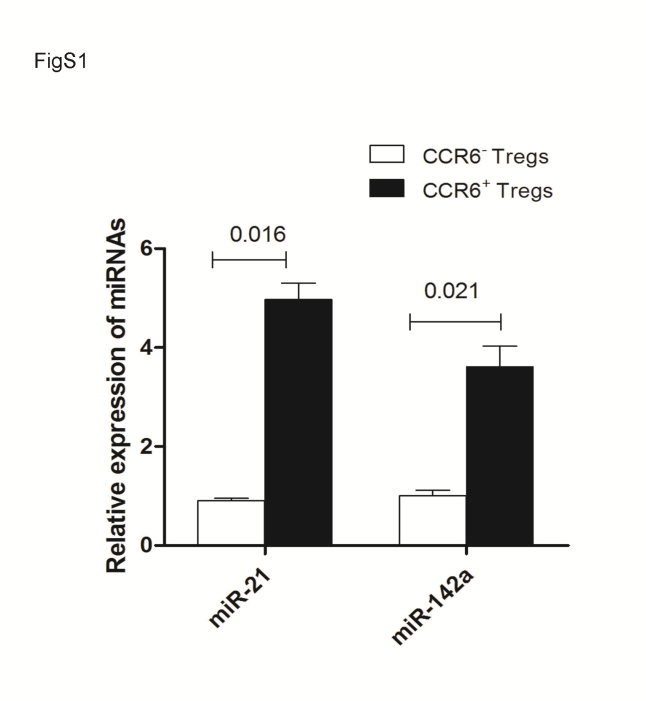 Figure S1. The relative expression of miR-142 and miR-21 in CCR6+Tregs.CCR6+Tregs and CCR6-Tregs were purified from splenocytes in Balb/c mice by FACS sorting. The relative expression of miR-142 and miR-21 in CCR6+Tregs cells was determined by Realtime PCR assay. 